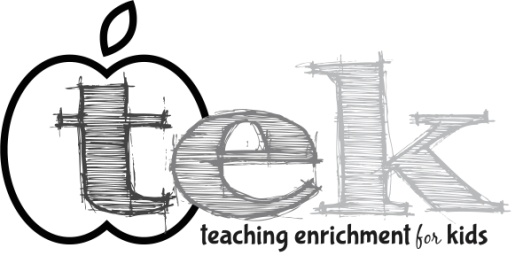 Douglas Elementary Registration Form Clubs run on Tuesday afternoons for 6 weeks from 4:15-5:30 (6 club sessions)Dates: February 11- March 24 (skipping 2/18 WCPSS workday)TEK pays the Douglas Staff to teach clubs. Participation supports your staff.Please follow the below registration procedures to register for a club.                                          Questions? Contact Julie Sullivan Julie@teachingenrichmentkids.comFill out the registration form below and the medical release form on the back. We need one registration form and medical release per child.Turn in your registration form on Friday, January 31, from 8:45-9:15, in the Douglas lobby.  Club payment must accompany your registration. Club cost is $140. Students or parents may turn in the form. Please attach your check to the registration form. Checks payable to TEK or you may pay via PayPal on our website http://www.teacihingenrichmentkids.com/douglas.html.  Print PayPal receipt and attach to this form. Club sizes are limited to 15 students and enrollment is based on the order in which forms are turned in. We do our best to place your child in one of their top choices.TEK will send you an email confirmation once club assignments are made.  Refunds will only be given if we cannot place you in one of the clubs you chose.TEK does not have access to medication provided to the school. A parent or guardian must fill out a medical plan form and provide medication to TEK prior to the start of clubs. See medical form on back for details.Student’s Name_______________________________________	Homeroom Teacher_________________________ Grade_________Parent Contact: ______________________________________________________Cell phone _____________________Home Phone_________________________Email_______________________________________________________ (Please print clearly)I give permission to add my name to TEK Newsletter to get updates on clubs, classes and camps.     Yes     NoI give permission for my child’s picture to appear on group emails, which will be the way your club teacher will communicate with you.   Yes      No Emergency Contact if the parent contact above may not be reached.Name________________________________________Relation to the student _______________________Cell _____________________Does your child attend the Douglas After School Program?       Yes    NoWill your child return to the Douglas After School Program at the conclusion of TEK Clubs?   Yes      NoPlease rank your club choices with 1 being your top choice. All clubs will not run unless there is a minimum of 10 registered students. If your child has the option to pick from multiple clubs, please list as many choices as possible.     Club Choices:1. ________________________________________________________2. ________________________________________________________3. ________________________________________________________TEK will follow WCPSS inclement weather policy. IF TEK Clubs are cancelled due to inclement weather we will not      be able to reschedule.          	         					 © 2015 Teaching Enrichment Kids LLC